 АДМИНИСТРАЦИЯ 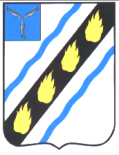 СОВЕТСКОГО МУНИЦИПАЛЬНОГО РАЙОНА САРАТОВСКОЙ ОБЛАСТИ ПО С Т А Н О В Л Е Н И Е	 от  16.03.2015  № 245 р.п. Степное Об утверждении типовых форм договоров   целях  повышения  эффективности  использования  имущества, руководствуясь Гражданским кодексом Российской Федерации,  Положением о порядке управления и распоряжения имуществом, находящимся в собственности Советского  муниципального  района  Саратовской  области,  утвержденным решением  Муниципального  Собрания  Советского  муниципального  района  от 25.02.2009 № 658, Уставом Советского муниципального района, администрация Советского муниципального района  ПОСТАНОВЛЯЕТ:  Утвердить типовые формы договоров: 1.1. аренды нежилого здания (помещения), заключенного по результатам аукциона (конкурса), согласно приложению № 1; 1.2. аренды нежилого здания (помещения), заключенного без проведения аукциона (конкурса), согласно приложению № 2; 1.3.  о  закреплении  муниципального  имущества  на  праве  оперативного управления, согласно приложению № 3; 1.4.  о  передаче  муниципального  имущества  на  праве  хозяйственного ведения, согласно приложению № 4; 1.5. аренды транспортного средства, согласно приложению № 5; 1.6. аренды земельного участка, согласно приложению № 6; 1.7. купли-продажи земельного участка, согласно приложению № 7; 1.8. купли-продажи имущества, согласно приложению № 8.»; 1.9. безвозмездного пользования, согласно приложению № 9.  Признать утратившим силу постановление администрации Советского муниципального района от 29.04.2010 № 473 «Об утверждении типовых форм договоров».  Настоящее постановление вступает в силу со дня его подписания. Глава  администрации  Советского муниципального  района                                                                                                      	С.В. Пименов Смирнова С.В. 5-17-91  Приложение № 1   постановлению администрации Советского муниципального района от 16.03.2015 № 245 ДОГОВОР № _________ аренды нежилого здания (помещения),  заключенного по результатам аукциона (конкурса) р.п. Степное                                                                              «__» ______ 20____ г.                                                                       Администрация Советского муниципального района Саратовской области,   лице главы администрации муниципального района	__________________,  (Ф.И.О) действующего  на  основании  Устава  Советского  муниципального  района Саратовской  области,  именуемый  в  дальнейшем  «Арендодатель»,  с  одной стороны и ______________________, в лице ___________________именуемый в  (наименование организации)                                    (должность, Ф.И.О.) дальнейшем  «Арендатор»,  действующий  на  основании  ________,  заключили настоящий договор о нижеследующем:  ПРЕДМЕТ ДОГОВОРА	 1.1 	Арендодатель  передает,  а  Арендатор  принимает  во  временное владение и пользование  ____________________,  площадью _____ кв.м., 	                                       (наименование имущества) расположенное  по  адресу:___________________________,  используемое  для _________________________________________________________________. (указать способы или направления использования имущества) 1.2 	Передача  муниципального  имущества,  указанного  в  пункте  1.1. настоящего договора, оформляется в виде акта установленной формы, который является  неотъемлемой  частью  договора.  Передача  имущества  в  аренду  не влечет за собой передачу права собственности на него. Договор подлежит государственной регистрации. 1.3.  Срок  действия  настоящего  договора  составляет  _________  лет                         с ______________ по ___________. 1.4.  Все  изменения  арендной  платы  в  период  действия  настоящего договора,  оформляются  дополнительными  соглашениями    к  настоящему договору.  При  изменении  арендной  платы  стороны  производят  сверку поступающих платежей и корректировку сумм, подлежащих дальнейшей оплате.  ПРАВА И ОБЯЗАННОСТИ СТОРОН 2.1.  Арендатор обязан: 2.1.1.обеспечивать  доступ  представителей  Арендодателя  к муниципальному  имуществу  для  осуществления  контроля  за  исполнением Арендатора своих обязательств по настоящему договору.   2.1.2. не заключать без письменного разрешения Арендодателя договоры  не вступать в сделки, следствием которых является или может являться какое- либо  обременение  муниципального  имущества,  или  отдельных  объектов, входящих в состав муниципального имущества. Арендатор имеет право сдавать муниципальное  имущество  в  субаренду  только  с  письменного  разрешения Арендодателя  с  обязательным  предоставлением  заверенной  копии  договора субаренды муниципального имущества. 2.1.3.  действовать  добросовестно  и  тем  способом,  который  является наилучшим для интересов Арендодателя при осуществлении прав и исполнении обязанностей, предусмотренных договором. 2.1.4.  обеспечивать  сохранность  муниципального  имущества,  его техническое обслуживание и эксплуатацию за свой счет, своими силами или с привлечением  специализированных  организаций  с  согласия  Арендодателя, поддерживать муниципальное имущество в работоспособном состоянии.  2.1.5.  соблюдать  требования  отраслевых  нормативных  документов, установленных для видов деятельности, осуществляемых Арендатором в рамках настоящего договора, получать предусмотренные законодательством лицензии  иные разрешения.2.1.6.  нести  все  расходы,  связанные  с  эксплуатацией  муниципального имущества, в том числе платить налоги и вносить иные установленные законом платежи. 2.1.7.  в  случае  отказа  от  осуществления  эксплуатации,  в  связи                         с невозможностью осуществлять эксплуатацию муниципального имущества не позднее,  чем  за  3  (три)  месяца,  письменно  сообщить  Арендодателю                         предстоящей передаче (высвобождении) муниципального имущества.2.1.8.  передать  при  прекращении  действия  настоящего  договора муниципальное  имущество  Арендодателю  по  акту  приема-передачи                             исправном состоянии (соответствующем требованиям ГОСТ, СНиП, СанПиН  иным  техническим  нормам  и  правилам),  в  полной  сохранности  со  всеми неотделимыми  улучшениями,  стоимость  которых  Арендатору                                            не возмещается. 2.1.9.  содержать  муниципальное  имущество    и  прилегающие  к  ним территории  в  благоустроенном  и  санитарном  состоянии  в  соответствии                    с Правилами организации благоустройства, санитарного содержания, охраны и озеленения территории. 2.1.10. согласовывать с Арендатором  действия по проведению работ по  текущему и  капитальному ремонту муниципального имущества. 2.1.11. не производить никаких перепланировок и переустройства зданий муниципального  имущества,  связанных  с  деятельностью  Арендатора,  без письменного разрешения Арендодателя. 2.1.12.  в  случае  аварии  незамедлительно  оповестить  Арендодателя                        с участием его представителя составить акт о причине аварии и нанесенном ущербе.  Указанный  акт  должен  быть  составлен  в  течение  суток  с  момента аварии. Акт, составленный в одностороннем порядке, не действителен. 2.2. Арендатор имеет право: 2.2.1.  осуществлять  правомочия  собственника  в  отношении муниципального имущества, за исключением права на отчуждение объектов, входящих в муниципальное имущество, в пределах, предусмотренных законом  настоящим договором.2.3. Арендодатель обязан:  2.3.1.  Передать  Арендатору  во  временное  владение  и  пользование муниципальное  имущество,  указанное  в  пункте  1.1.  настоящего  договора аренды, сроком на  5(пять) лет. 2.3.2. Передать Арендатору информацию и сведения, копии документов необходимых для осуществления прав и обязанностей по настоящему договору. 2.3.3.  Рассматривать  в  течение  10  рабочих  дней  со  дня  обращения Арендатора  вопросы,  относящиеся  к полномочиям  собственника имущества,                       так же иных прав и обязанностей по настоящему договору.2.3.4.  Не  вмешиваться  в  деятельность  Арендатора  по  вопросам эксплуатации  муниципального  имущества  за  исключением  случаев, предусмотренных настоящим договором и действующим законодательством. 2.4. Арендодатель имеет право: 2.4.1.  Проверять  выполнение  Арендатором  его  обязательств                              по настоящему договору. 2.4.2. Запрашивать и получать у Арендатора информацию, необходимую для  осуществления  Арендодателем  прав  и  обязанностей  по  настоящему договору. 2.4.3.  Рассматривать  и  согласовывать  предложения  Арендатора                     по перспективному развитию муниципального имущества. 2.4.4.  Осуществлять  контроль  за  целевым  и  добросовестным использованием Арендатором муниципального имущества и его техническим состоянием. 2.4.5.  Осуществлять  правомочия  собственника  в  отношении муниципального  имущества  в  пределах,  предусмотренных  законом                              настоящим договором.       РАСЧЕТЫ   И   ПЛАТЕЖИ     ПО ДОГОВОРУ 3.1.  Общая  начальная  (минимальная)  цена  за  договор  (_______  лет) составляет ____ (_______) руб. ______ коп., без НДС и определена по итогам аукциона от _______  (протокол № _____).                         Ежегодный  платеж  составляет______  (________)  руб._______  коп.,  без учета НДС.  Ежемесячная арендная плата составляет _____ (______) руб. ____ копеек, без учета НДС. 3.2.  Все  изменения  арендной  платы  в  период  действия  настоящего договора,  оформляются  дополнительными  соглашениями    к  настоящему договору.  При  изменении  арендной  платы  стороны  производят  сверку поступающих  платежей  и  корректировку  сумм,  подлежащих  дальнейшей оплате. 3.3.  Арендная  плата  без  НДС  перечисляется  Арендатором  ежемесячно                    размере 1/12 части годовой суммы не позднее 20 числа текущего месяца доход местного бюджета по следующим реквизитам: УФК по Саратовскойобласти  (Администрация  Советского  муниципального  района)                                    ИНН  6433002591,    КПП  643301001,	 	банк  получателя	 	Отделение  Саратов                         г. Саратов, БИК 046311001, счет 40101810300000010010  ОКТМО 63644000,  КБК  402 1 11 05035 05 0000 120.  3.4. Арендатор самостоятельно исчисляет и уплачивает в соответствии с Налоговым кодексом Российской Федерации НДС.  3.5. При неуплате Арендатором арендной платы в установленные сроки начисляется  пеня  в  размере  1/300  процентной  ставки  рефинансирования Центрального банка Российской Федерации за каждый день просрочки платежа. 3.6.  Налоги и иные платежи в бюджет, связанные с арендой помещения,   арендную  плату  не  входят  и  оплачиваются  Арендатором  самостоятельно. Арендная  плата  не  включает  в  себя  сумму  страхового  платежа, предусмотренного договором страхования. 3.7.  При  перечислении  арендной  платы  Арендатор  обязан  указывать                     платежном документе свое наименование (наименование организации), точное назначение  платежа  и  его  сумму  (арендная  плата  или  пени),  срок,                           за  который  производятся  платежи,  реквизиты  договора,  адрес,  по  которому расположено арендуемое помещение. При отсутствии в платежном документе этих сведений, платеж считается не произведенным.  ОТВЕТСТВЕННОСТЬ ПО ДОГОВОРУ 4.1.  Арендатор,  не  проявивший  при  управлении  муниципальным имуществом  должной  заботливости    в  интересах  Арендодателя,  возмещает убытки, причиненные утратой или повреждением имущества. Арендатор несет ответственность  за  причиненные  убытки,  если  не  докажет,  что  эти  убытки произошли вследствие непреодолимой силы либо действий Арендодателя. 4.2.  В  случае  несвоевременного  освобождения  нежилого  помещения Арендатором уплачивается пеня в размере 0,3% от годовой суммы арендной платы за каждый день пребывания в помещении сверх установленного срока. 4.3.  При  возврате  неисправного  муниципального  имущества  или  его части, поврежденных по вине Арендатора, что подтверждается двусторонним актом,  Арендатор  уплачивает  Арендодателю  расходы  по  ремонту поврежденного имущества. 4.4.  Иные  виды  ответственности  сторон  по  настоящему  договору устанавливаются в соответствии с законодательством РФ.  ИЗМЕНЕНИЕ, РАСТОРЖЕНИЕ,  ПРЕКРАЩЕНИЕ ДЕЙСТВИЯ ДОГОВОРА 5.1.  Изменение  условий  настоящего  Договора,  его  досрочное расторжение  допускается  только  по  соглашению  Арендодателя                                   Арендатора.  Вносимые  изменения  и  дополнения  оформляютсядополнительным  соглашением,  которое  является  неотъемлемой  частью договора. 5.2.  Договор  может  досрочно  прекратить  свое  действие  в  следствии ликвидации Арендатора. 5.3.  По  требованию  одной  из  сторон  Договор  может  быть  расторгнут                    по решению арбитражного суда в случае нарушения другой стороны условий договора.   5.4.  Договор  аренды  может  быть  досрочно  расторгнут  решением Арбитражного суда по иску Арендодателя в случае:  если  Арендатор  пользуется  муниципальным  имуществом                                    с существенным нарушением условий договора или назначения имущества либо 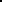 с неоднократными нарушениями; если Арендатор существенно ухудшает имущество; если Арендатор более двух раз подряд по истечении установленного договором срока платежа не вносит арендную плату; уклонения,  либо  отказа  Арендатора  от  подписания  дополнительного          соглашения об изменении размера арендной платы; использования  арендуемого  имущества  в  противоправных  целях                      (по предоставлению правоохранительных органов); лишения Арендатора лицензии на право ведения деятельности; если  Арендатор  сдает  арендуемое  имущество  или  его  часть                                 субаренду,  или  иным  образом  предоставляет  арендуемое  помещение  для деятельности сторонних организаций, без согласования  с Арендодателем. Арендодатель вправе требовать досрочного расторжения договора только после направления арендатору письменного предупреждения о необходимости исполнения им обязательства в разумный срок.   ПРОЧИЕ УСЛОВИЯ 6.1.  Настоящий  договор  составлен  в  3-х  экземплярах,  имеющих одинаковую юридическую силу  по одному экземпляру для каждой из сторон и  управление федеральной службы государственной регистрации, кадастра и картографии по Саратовской области.  6.2.  Споры,  возникающие  в  ходе  исполнения  настоящего  договора, разрешаются  путем  переговоров.  При  не  достижении  соглашения                             по спорным вопросам, стороны вправе обратиться в суд. 6.3.  По вопросам, не предусмотренным настоящим договором, стороны руководствуются  нормами  ГК  РФ  и  Положением  о  порядке  учета  и предоставления  в  аренду  нежилых  помещений,  находящихся                                      собственности Советского муниципального района. ПРИЛОЖЕНИЯ К ДОГОВОРУ Неотъемлемыми  частями  договора  являются  следующие                                 приложения: 7.1.Акт приема – передачи муниципального имущества. 7.2. План-схема нежилого здания (помещения).  РЕКВИЗИТЫ СТОРОН АРЕНДОДАТЕЛЬ	:   	Администрация  Советского  муниципального  района Саратовской области	 Почтовый  адрес: 	Саратовская  область,  Советский  район,  р.п.  Степное,                      ул.  50  лет  Победы,  д.3,  телефон    5-17-91        Факс    5-00-53,  ИНН/КПП  6433002591/643301001,  р/с  40101810300000010010,  банк  Отделение  Саратов                      г. Саратов, БИК 046311001 АРЕНДАТОР	: _____________________________________________________  АРЕНДОДАТЕЛЬ                                                  АРЕНДАТОР Глава администрации  Советского муниципального района   ________________ /___________/	         ______________  /	___________/  Приложение № 1                 договору аренды нежилого здания (помещения)от ______________ № _________   АКТ приема-передачи  р.п. Степное                                                                      «____» ________ 20____ г. Администрация Советского муниципального района Саратовской области,  именуемая  в  дальнейшем  «Арендодатель»,  в  лице  главы  администрации муниципального района _____________________, действующего на основании  (Ф.И.О.) Устава  Советского  муниципального  района  Саратовской  области,  с  одной стороны и __________________________________, именуемый в дальнейшем  (наименование организации) «Арендатор», действующий на основании __________, составили настоящий акт  том, что «Арендодатель» передает, а «Арендатор» принимает в возмездноепользование ___________________________, общей площадью _______ кв.м.,  (наименование имущества) расположенное по адресу: __________________________________________.	 При подписании настоящего акта, Стороны констатируют, что нежилое помещение  передается  в  состоянии,  пригодном  для  использования                                     соответствии с целями, указанными  в договоре.СДАЛ:                                                                              ПРИНЯЛ: Глава администрации  Советского муниципального района    Приложение № 2   постановлению администрации Советского муниципального района от _______________ № __________ Договор аренды №  ___ нежилого здания (помещения),  заключенного без проведения аукциона (конкурса) р.п. Степное                                                                  «____»________20____г Администрация Советского муниципального района Саратовской области, именуемая  в  дальнейшем  «Арендодатель»,  в  лице  главы  администрации _________________________, действующего на основании Устава Советского  (Ф.И.О.) муниципального района, и _________________________________, именуемое  (наименование организации)  дальнейшем «Арендатор», в лице _______________________, действующего(Ф.И.О.) на  основании  ________________   (далее  -  Стороны  договора),  заключили настоящий договор  о нижеследующем:   ПРЕДМЕТ И ОБЩИЕ УСЛОВИЯ ДОГОВОРА 1.1. 	Предметом настоящего договора аренды является предоставление Арендодателем  за  плату  во  временное  владение  и  пользование  Арендатору ________________ для ____________________________ и использования его по (наименование имущества)       (указать способы или направления использования имущества) целевому назначению.  1.2. Объект аренды (_________________) расположен по адресу:   (наименование имущества)   _______________________________________________________________________________. Характеристика объекта: _______________________, общей площадью  (наименование имущества) _____ кв.м, техническое обустройство: _______________________________. Далее по тексту договора - нежилое помещение. 1.3.На момент заключения настоящего договора помещение, сдаваемое в аренду, принадлежит Арендодателю на праве собственности, не заложено или арестовано, не является предметом исков третьих лиц. Указанное гарантируется Арендодателем.  Несоблюдение  изложенного  является  основанием  для признания недействительности настоящего договора аренды. 1.4.  Сдача  нежилого  помещения  в  аренду  не  влечет  перехода  права собственности на него. 1.5.  Передаваемое  в  аренду  нежилое  помещение  (	пункт  1.2. договора) находится в нормальном состоянии, отвечающем требованиям, предъявляемым   эксплуатируемым  нежилым  помещениям,  используемым для  административных,  коммерческих  и  иных  целей  в  соответствии                                                    с назначением арендуемого объекта аренды. 1.6. С согласия Арендодателя арендованное по данному договору нежилое помещение может быть сдано Арендатором в субаренду (поднаем), при этом  ответственным  по  настоящему  договору  перед  Арендодателем  остается Арендатор. 1.7. Арендодатель вправе потребовать расторжения настоящего договора   возмещения  убытков  в  случаях,  когда  им  будут  установлены  факты использования  помещения  не  в  соответствии  с  условиями  договора  аренды (имущественного найма) или назначением арендованного помещения. 1.8.  В  случаях,  когда  недостатки  арендованного  нежилого  помещения были оговорены при заключении договора или были известны Арендатору либо должны были быть выявлены им при осмотре объекта аренды при заключении договора  или  передаче  его  Арендатору  в  пользование  по  договору, Арендодатель не отвечает за подобные недостатки. 1.9. Стороны настоящего договора аренды определили, что Арендатор, надлежащим  образом  исполнявший  свои  обязательства  по  настоящему договору, при прочих равных условиях пользуется преимущественным правом на заключение договора аренды на новый срок по истечении срока действия данного договора.  ПРАВА И ОБЯЗАННОСТИ СТОРОН. Стороны  обязуются  строго  руководствоваться  в  своей  деятельности настоящим договором и законодательством Российской Федерации. Стороны имеют право требовать четкого и полного выполнения другой стороной  обязанностей  по  договору,  а  в  случае  неисполнения  или ненадлежащего исполнения обязанностей требовать досрочного расторжения договора. 2.1 Арендодатель обязуется: 2.1.1.  Не  позднее  5  дней  после  подписания  настоящего  договора предоставить  Арендатору  нежилое  помещение  в  соответствии  с  п.  1.2. договора, оформив акт приема-передачи нежилого помещения  (Приложение №1). 2.1.2.  Отразить  в  передаточном  акте  совместно  с  Арендатором  все характеристики   и визуально обнаруженные недостатки сдаваемого в аренду нежилого помещения. 2.1.3. Не совершать действий, препятствующих Арендатору пользоваться нежилым помещением  в порядке, установленном настоящим договором. 2.1.4. Не позднее, чем в пятнадцатидневный срок с момента поступления предложения  от  Арендатора,  рассматривать  вопросы,  затрагивающие                                его интересы Арендодателя как собственника имущества.  2.2. Арендодатель имеет право: 2.2.1. Проверять состояние и условия эксплуатации сданного в аренду нежилого помещения через уполномоченных им представителей, полномочия которых  подтверждаются  соответствующими  документами  (удостоверение, письмо, доверенность, распоряжение).  2.3. Арендатор обязуется: 2.3.1. Своевременно осуществлять расчеты по договору. 2.3.2.  Использовать  имущество по  прямому  назначению,  указанному  в пункте 1.1 настоящего договора. 2.3.3. Не производить неотделимые улучшения арендуемого имущества без согласования  с Арендодателем. 2.3.4.  В  случае  порчи  или  ухудшения  состояния  помещения  по  вине Арендатора  возмещать  Арендодателю  причиненный  ущерб  на  основании  составленного и подписанного сторонами акта с учетом установленного износа имущества и в соответствии с законодательством Российской Федерации. 2.3.5. Производить за свой счет текущий ремонт, техническое и аварийное обслуживание арендуемого помещения.  2.3.6.  Не  производить  без  согласия  Арендодателя  внутреннюю перепланировку помещения,  не переносить систему электропроводки и др. 2.3.7. Соблюдать меры пожарной безопасности, регулярно проверять и поддерживать  в  надлежащем  состоянии  систему  пожарной  сигнализации  и систему пожаротушения в арендуемом нежилом помещении. 2.3.8.  Продолжать  оплату  аренды  по  условиям  договора  при использовании арендованного нежилого помещения и после истечения срока действия  настоящего  договора,  решая  вопрос  о  продлении  (возобновлении, перезаключении) договора. 2.4. Арендатор имеет право: 2.4.1. На заключение договора аренды на новый срок по истечении срока действия настоящего договора в случае надлежащего выполнения обязательств по нему (преимущественное право). 2.4.2. С согласия Арендодателя предоставлять арендованное имущество                      субаренду. ПЛАТЕЖИ И РАСЧЕТЫ ПО ДОГОВОРУ. 3.1. Арендная плата определена на основании отчета «Об оценке рыночной стоимости годовой арендной платы ______________________________ общей  (наименование имущества) площадью  ________  кв.м,  расположенного  по  адресу:  ______________                             ___, подготовленного ______________________________, в соответствии с(наименование оценочной компании) Федеральным законом  «Об оценочной деятельности в Российской Федерации» от 29 июля 1998 года № 135-ФЗ. Об изменении размера арендной платы Арендодатель направляет в адрес Арендатора  Уведомление  о  перерасчете  арендной платы  вместе  с расчетом. Направляемое  Уведомление  является  обязательным  для  Арендатора  и составляет  неотъемлемую  часть  Договора.  Новый  размер  арендной  платы устанавливается с даты, указанной в уведомлении.  3.2. Расчет арендной платы за указанное в п.1.2. ____________________ (наименование имущества) определен  в  приложении  №  2,  которое  является  неотъемлемой  частью настоящего договора. 3.3. Арендная плата без НДС перечисляется Арендатором ежемесячно в размере 1/12 части годовой суммы не позднее 20 числа текущего месяца в доход местного  бюджета  по  следующим  реквизитам:  получатель	 	УФК                                         по Саратовской области (Администрация Советского муниципального района) ИНН  6433002591,    КПП  643301001,	 	банк  получателя	 	Отделение  Саратов                        г. Саратов, БИК 046311001, счет 40101810300000010010,  ОКТМО 63644000,  КБК  402 1 11 05035 05 0000 120.  3.4. Налог на добавленную стоимость (далее НДС), входящий в расчет арендной платы, начисляется и уплачивается Арендатором, в соответствии с Налоговым  кодексом  РФ  самостоятельно.  Арендодатель  не  несет ответственности за правильность исчисления и уплаты НДС в бюджет.  3.5  Коммунальные  услуги,  энергоснабжение    и  содержание  общего имущества оплачиваются Арендатором  на основании отдельных договоров.  ОТВЕТСТВЕННОСТЬ СТОРОН 4.1. Сторона, не исполнившая или ненадлежащим образом исполнившая свои  обязательства  по  договору  при  выполнении  его  условий,  несет ответственность  в  порядке,  установленном  действующим  законодательством РФ,  если  не  докажет,  что  надлежащее  исполнение  обязательств  оказалось, невозможным  вследствие  непреодолимой  силы  (форс-мажор),                                                т.е. чрезвычайных и непредвиденных, обстоятельств при конкретных условиях конкретного периода времени. 4.2. К обстоятельствам непреодолимой силы стороны настоящего договора отнесли;  явления  стихийного  характера  (землетрясения,  наводнения, экстремальные метеорологические явления в месте исполнения обязательств по договору);  действия  (бездействие)  органов  власти,  в  результате  которых надлежащее исполнение обязательств по договору становится невозможным, а также  другие  обстоятельства,  которые  могут  быть  определены  сторонами договора как непреодолимая сила  для надлежащего исполнения обязательств. 4.3. Сторона договора, интересы или деловая репутация которой нарушены   результате  неисполнения  или  исполнения  не  надлежащим  образом  своих обязательств  по  договору  другой  стороной,  вправе  требовать  полного возмещения  причиненных  ей  убытков,  под  которыми  понимаются  расходы, которые сторона произвела или произведет для восстановления своих прав и интересов,  а также неполученные доходы, которые эта сторона получила бы при обычных условиях делового оборота, если бы ее права и интересы не были нарушены (упущенная выгода). 4.4.  Сторона,  попавшая  под  влияние  форс-мажорных  обстоятельств, обязана уведомить об этом другую сторону не позднее пяти календарных дней дня наступления таких обстоятельств. 4.5. При неуплате Арендатором арендной платы в установленные сроки начисляется  пеня  в  размере  1/300  процентной  ставки  рефинансирования Центрального банка Российской Федерации за каждый день просрочки платежа. 4.6.  В  случае  не  освобождения  Арендатором  нежилого  строения  по истечении  срока договора,  Арендатор уплачивает арендную плату за все время сверх действия договора, а также неустойку  в размере 1 % от годовой суммы арендной платы за каждый день пребывания в помещении.  ПРЕКРАЩЕНИЕ, ИЗМЕНЕНИЕ И РАСТОРЖЕНИЕ ДОГОВОРА. 5.1.  Односторонний  отказ  от  исполнения  договора  или  одностороннее изменение его условий   не допускается. 5.2. Настоящий договор может быть изменен и/или дополнен сторонами в период  его  действия  на  основании  их  взаимного  согласия  и  наличия объективных причин, вызвавших такие действия сторон. 5.3. Любые соглашения сторон по изменению и/или дополнению условий настоящего договора,  имеют силу в том случае, если они оформлены в виде дополнительных соглашений, являющихся неотъемлемыми частями настоящего договора, подписаны сторонами договора и скреплены печатями сторон.  5.4.  Договор  может  быть  расторгнут  судом  по  требованию  одной  из сторон только при существенном нарушении условий договора одной из сторон, или в иных случаях, предусмотренных настоящим договором или действующим законодательством. Нарушение условий договора признается существенным, когда одна из сторон его допустила действие (или бездействие), которое влечет для другой стороны такой ущерб, что дальнейшее действие договора теряет смысл, поскольку эта сторона  в  значительной  мере  лишается  того,  на  что  рассчитывала  при заключении договора. 5.5. По требованию Арендодателя настоящий договор аренды может быть досрочно расторгнут судом в случаях, когда Арендатор:  неоднократно нарушает условия договора или использует помещение не по  назначению;  существенно ухудшает нежилое помещение;   более  двух  раз  подряд  по  истечении  установленного  договором  срока платежа не вносит арендную плату. Арендодатель вправе требовать досрочного расторжения договора только после направления  Арендатору  письменного  предупреждения  о  необходимости исполнения им обязательства  в установленный в уведомлении срок. 5.6. По требованию Арендатора договор аренды может быть, досрочно расторгнут судом  в случаях, когда:   Арендодатель  не  предоставляет  нежилое  помещение  в  пользование Арендатору  либо  создает  препятствия  пользованию  этим  помещением                                соответствии с условиями договора или назначением его;  переданное  Арендатору  нежилое  помещение  имеет  препятствующие пользованию им недостатки, которые не были оговорены Арендодателем при заключении договора, не были заранее известны Арендатору и не должны были быть обнаружены Арендатором во время осмотра этого помещения его при заключении договора;   арендованное  помещение  в  силу  обстоятельств,  за  которые  Арендатор                             не отвечает, окажется в состоянии, не пригодном для использования. 5.7. При расторжении договора и прекращении аренды, арендованное помещение  по  условиям  настоящего  договора  подлежит  возврату  по  акту   приема-передачи,  составленному  уполномоченными  представителями Арендатора и Арендодателя. 5.8.  В  случае  досрочного  расторжения  настоящего  договора  стороны обязаны  оформить  имеющиеся  на  момент  прекращения  действия  договора взаимные  финансовые  обязательства  в  виде  имеющих  законную  силу финансовых  документов  и  подписать  их  до  передачи  имущества  по  акту приема-передачи.  ПОРЯДОК РАЗРЕШЕНИЯ СПОРОВ 6.1.  Споры,  которые  могут  возникнуть  при  исполнении  условий настоящего  договора,  стороны  будут  стремиться  разрешать  в  порядке досудебного  разбирательства:  путем  переговоров,  обмена  письмами, уточнением  условий  договора,  составлением  необходимых  протоколов, дополнений и изменений, обмена телеграммами, факсами и др. При этом каждая из сторон вправе претендовать на наличие у нее в письменном виде результатов разрешения возникших вопросов.  6.2.  При  не  достижении  взаимоприемлемого  решения  стороны  вправе передать спорный вопрос на разрешение в судебном порядке в соответствии с действующими в Российской Федерации положениями о порядке разрешения споров между сторонами (юридическими лицами) - участниками коммерческих, финансовых и иных отношений делового оборота.  СРОК ДЕЙСТВИЯ ДОГОВОРА. 7.1.  Настоящий  договор  заключен  сроком  на  _________  месяцев  и действует с________________        по ___________ года. 7.2. Настоящий договор вступает в силу с ________________ года.  ПРОЧИЕ ПОЛОЖЕНИЯ. 8.1.  Взаимоотношения  сторон,  не  урегулированные  настоящим договором, регламентируются законодательством Российской Федерации. 8.2. Реорганизация Арендодателя не является основанием для изменения условий или расторжения настоящего договора. 8.3.   Стороны  обязаны  письменно  сообщать  о  любых  изменениях юридического  адреса  и  фактического  своего  местонахождения,  полных реквизитов, а так же о принятии решения о ликвидации или реорганизации в течение 10 дней после принятия соответствующего решения. 8.4. Настоящий договор составлен в 2 экземплярах (по одному для каждой стороны).  ЗАКЛЮЧИТЕЛЬНАЯ ЧАСТЬ. 9.1. Неотъемлемой частью договора является: 9.1.1. Акт приема – передачи нежилого помещения, количество листов _______ (Приложение № 1). 9.1.2.  Расчет  арендной  платы  арендуемого  нежилого  помещения, количество  листов _______ (Приложение № 2). 9.1.3.  План  нежилого  помещения,  количество  листов  _____                      (Приложение №3).  ЮРИДИЧЕСКИЕ АДРЕСА И РЕКВИЗИТЫ СТОРОН: АРЕНДОДАТЕЛЬ:  Администрация  Советского  муниципального  района Саратовской области Юридический  адрес:  Саратовская  область,  Советский  район,  р.п.  Степное,                  ул. 50 лет Победы, д.3, телефон  5-17-91,   факс  5-00-53,  ИНН/КПП    6433002591/643301001,                              р/с  40101810300000010010    банк  Отделение  Саратов  г.  Саратов,                                 БИК 046311001,  ОКТМО 63644000, КБК 40211105035050000120. АРЕНДАТОР	:  _______________________________________________________ Юридический адрес:  _________________________________________________ Адрес: ______________________________________________________________ АРЕНДОДАТЕЛЬ:   	АРЕНДАТОР:_________________ /__________/                        ________________/_________/      Приложение № 1   договору аренды нежилого помещенияот _____________ № ______ АКТ приема-передачи нежилого помещения р.п. Степное                                                                     «____»________20____ г Администрация Советского муниципального района Саратовской области, именуемая  в  дальнейшем  «Арендодатель»,  в  лице  главы  администрации _________________________, действующего на основании Устава Советского  (Ф.И.О.) муниципального района, и ___________________, именуемый(ое) в дальнейшем  (наименование организации) «Арендатор», в лице ___________________, действующего на основании _____,   (должность, Ф.И.О.) именуемый в дальнейшем «Арендатор», (далее – Стороны договора), составили настоящий акт о том, что «Арендодатель» передает, а «Арендатор» принимает                     возмездное  пользование  _______________________,  площадью ______ кв.м.,(наименование имущества) расположенное  по  адресу:  Саратовская  область,  Советский  район,                               ________________________________________________________________. При  подписании  настоящего  акта,  Стороны  констатируют,  что _______________  передается  в  состоянии,  пригодном  для  использования  в  (наименование имущества)	 соответствии с целями, указанными в договоре. Арендодатель передал:                                   Арендатор принял: ___________________/_________/                  _____________/___________/ м.п.                                                                     м.п.  Приложение №2  договору аренды нежилого помещенияот _______________ № _________ Расчет арендной платы Арендатор: __________________________________________________________ (наименование организации) Объект аренды: _________________________,  площадью ________ кв.м.,  (наименование имущества) расположенное  по адресу: Саратовская область, Советский район, __________. Арендная плата определена на основании отчета «Об оценке рыночной стоимости годовой арендной платы ____________________ общей площадью (наименование имущества) ________  кв.м,  расположенного  по  адресу:  Саратовская  область,  Советский район,  ____________,  пом._____  №  _________,  подготовленного                                  _____________________,  в  соответствии  с  Федеральным  законом                                      «Об оценочной деятельности в Российской Федерации» от 29 июля 1998 года                 135-ФЗ. ежегодный платеж составляет __________ (___________) руб. ___ коп. ежемесячный платеж составляет ________ (____________) руб. ___ коп., без учета НДС. АРЕНДОДАТЕЛЬ 	АРЕНДАТОР ________________ /______________/               ________________/____________/      Приложение № 3   постановлению администрации Советского муниципального района от _______________ № __________ ДОГОВОР  закреплении муниципального имущества на праве оперативного управления р.п. Степное                                                                   «___»_____________20____г Администрация Советского муниципального района  Саратовской области, именуемая  в  дальнейшем  «Уполномоченный  орган»,  в  лице  главы администрации 	_______________________, действующего на основании Устава  (Ф.И.О.) Советского  муниципального  района,  с  одной  стороны,  и _______________________, именуемое в дальнейшем «Учреждение», в лице (наименование организации) _____________________,  действующей  (его)  на  основании  ____________,                        с другой стороны, заключили настоящий договор о нижеследующем:  Предмет договора 1.1.  На  основании  постановления  администрации  Советского муниципального района Саратовской области от __________№______  (дата)                (номер)               «___________________». (наименование НПА) «Уполномоченный  орган»  закрепляет,  а  «Учреждение»  принимает  на праве  оперативного  управления  имущество  (далее  Имущество)  – ___________________________, общей площадью _____кв.м., расположенное  (наименование имущества) по адресу: Саратовская область, Советский район, ________________________. 1.2. Имущество, закрепленное в соответствии с настоящим договором, является муниципальной собственностью.  Права и обязанности сторон  2.1.    «Уполномоченный орган» имеет право: 2.1.1.  Осуществлять  контроль  за  использованием  по  назначению                                 сохранностью  закрепленного  за  «Учреждением»  имущества  на  праве оперативного управления. 2.1.2. Принимать   меры   по   изъятию   неиспользуемого   (излишнего), нерационально используемого или используемого не по назначению имущества. 2.1.3. Получать имущество «Учреждения», остающееся после ликвидации  то есть после исключения предприятия из единого государственного реестра юридических лиц. 2.1.4. Имеет иные права, определенные действующим законодательством.   2.2.    «Уполномоченный орган» обязан:  2.2.1.  Передать «Учреждению»   имущество   по   акту    приема-передачи, который  составляется  дополнительно  и  является  неотъемлемой  частью настоящего договора. 2.2.2. Не   вмешиваться   в  текущую    деятельность  «Учреждения»                       за  исключением  случаев,  нарушающих  Устав  учреждения,  действующее федеральное и иное законодательство в части пользования имуществом. 2.3.    «Учреждение» имеет право: 2.3.1.  Распоряжаться    закрепленным  за  ним  на  праве  оперативного управления имуществом, на условиях, определенных настоящим договором и Уставом учреждения. 2.3.2. По решению   представительного   органа местного  самоуправления продавать имущество, отдавать в залог, вносить имущество в качестве вклада в уставные капиталы других юридических лиц. 2.4.    «Учреждение» обязано: 2.4.1.  Обеспечить  сохранность      закрепленного    имущества,  его  эффективное  использование,  осуществлять  эксплуатацию  в  соответствии  с установленными нормами и правилами, своевременно производить текущий и капитальный ремонты.   Основания  прекращения договора 3.1.    Договор прекращается по следующим основаниям:    при  ликвидации  и  реорганизации  «Учреждения»  без  установления правопреемства;   при  использовании  имущества  не  по  назначению,  в  случаях, не предусмотренных Уставом учреждения и настоящим договором.  Заключительные условия 4.1.  Настоящий  договор  заключен  сроком  на  ______  лет  и  действует                        с ____________ по ______________. 4.2. Договор   составлен  в  трех  экземплярах,  имеющих  одинаковую юридическую  силу,  по  одному  для  каждой  из  сторон  и  один  экземпляр                                Управление  Федеральной  службы  государственной  регистрации,  кадастра картографии по Саратовской области.4.3.  Договор  подлежит  приведению  в  соответствие  в  месячный  срок                        при  изменении  федерального  и  иного  законодательства,  касающегося  права пользования имуществом. 4.4. Условия настоящего договора действуют в части не противоречащей действующему федеральному и иному законодательству. 4.5.  В  случае  возникновения  между  сторонами  споров  связанных                              с исполнением настоящего договора стороны руководствуются действующим законодательством. 4.6.  В  случае  недействительности  одного  из  положений  настоящего договора данное положение утрачивает силу, а сам договор продолжает своѐ действие.            Юридические адреса и подписи сторон Уполномоченный орган Учреждение Администрация Советского _________________________________   муниципального района Саратовской области Почтовый адрес: Саратовская область, Советский район, р.п. Степное, ул. 50 лет Победы, д.3 ИНН/КПП  6433002591/643301001 р/с 40204810700000000064 банк Отделение Саратов  г. Саратов БИК 046311001 ____________________ /__________/ м.п. Почтовый адрес: __________________ Тел: ___________________ ИНН/КПП _______________________ р/сч _____________________________ банк _____________________________ БИК _____________________________ ___________________ /___________/ м.п.  Приложение    договору о передаче имущества на праве оперативного управления от ________________ г АКТ приема-передачи имущества «Уполномоченный орган» - Администрация Советского муниципального района  Саратовской области, в лице  главы администрации 	_______________,  (Ф.И.О.) действующего  на  основании  Устава   закрепляет,      а  «Учреждение»  - ___________________________, именуемое в дальнейшем «Учреждение»,     (наименование учреждения)  лице ______________________, действующей на основании ____________,(должность, Ф.И.О.) с другой стороны, принимает _____________________, общей площадью  (наименование имущества) __________ кв.м., расположенное по адресу: Саратовская область, Советский район, ___________________________________________________________.	 Техническое  состояние  вышеуказанного  имущества  на  момент  его передачи  находится  в  удовлетворительном  состоянии  и  соответствует требованиям по его эксплуатации. Передал                                                                     Принял  Приложение № 4  постановлению администрации Советского муниципального района от _____________№ ________ ДОГОВОР  передаче муниципального имущества на праве хозяйственного ведения р.п. Степное                                                                         «___» __________ 20__ г Администрация Советского муниципального района Саратовской области   дальнейшем  «Уполномоченный  орган»,  в  лице  главы  администрацииСоветского муниципального района _________________________,  (Ф.И.О.) действующего  на  основании  Устава,  с  одной  стороны,  и __________________________________________, именуемое в дальнейшем	 (наименование организации) «Предприятие», в лице _________________________________, действующего  (должность, Ф.И.О.) на основании   ____________________,  с  другой  стороны,  заключили настоящий договор о нижеследующем:  Предмет договора 1.1. 	На основании _________________________________«Уполномоченный  (наименование НПА) орган»  закрепляет,  а  «Предприятие»  принимает  в  хозяйственное  ведение муниципальное имущество - ________________________________________.  (наименование имущества) Имущество,  переданное  в  соответствии  с  настоящим  договором,  является муниципальной собственностью.  Права и обязанности сторон 2.1.    «Уполномоченный орган» имеет право: 2.1.1.  Осуществлять  контроль  за  использованием  по  назначению  и сохранностью  закрепленного  за    «Предприятием»  имущества  на  праве хозяйственного ведения. 2.1.2. Осуществлять контроль за законностью заключения договоров аренды имущества,  закрепленного  за  «Предприятием»  на  праве  хозяйственного ведения. 2.1.3. Принимать   меры   по   изъятию   неиспользуемого   (излишнего), нерационально используемого или используемого не по назначению имущества. 2.1.4. Получать имущество «Предприятия», остающееся после ликвидации – есть после исключения предприятия из единого государственного реестра юридических лиц. 2.1.5.  Имеет  иные  права,  определенные  действующим  законодательством, нормативно-правовыми актами Советского муниципального района.   2.1.6.  Уполномоченный  орган  имеет  право  в  одностороннем  порядке расторгнуть  настоящий  Договор  в  случае  нарушения  Предприятием  своих договорных обязательств, а также в случае причинения материального ущерба  имуществу. Факты нарушения Предприятием договорных обязательств и факты причинения  материального  ущерба  имуществу  устанавливаются Уполномоченным органом и оформляются документально. 2.2.    «Уполномоченный орган» обязан: 2.2.1.    Передать  «Предприятию»  имущество  по  акту  приема-передачи, который  составляется  дополнительно  и  является  неотъемлемой  частью настоящего  договора.  Непременным  условием  передачи  имущества  является составление  акта  приема-передачи  имущества  с  баланса  Уполномоченного органа на баланс Учреждения. 2.2.2. Не   вмешиваться   в  текущую  деятельность  «Предприятия»   за исключением  случаев,  нарушающих  Устав  предприятия,  действующее федеральное и иное законодательство в части пользования имуществом. 2.2.3.  Проводить  проверки  сохранности  и  эффективности  использования закрепленного за предприятием имущества. 2.2.4.  Изымать  имущество  (часть  имущества)  у  Предприятия  в  случаях, установленных действующим законодательством. 2.2.5. Требовать информацию от Предприятия об использовании и состоянии имущества. 2.3.    «Предприятие» имеет право: 2.3.1.  Владеть,  пользоваться  и  распоряжаться  закрепленным  за  ним муниципальным имуществом в соответствии с назначением имущества, целями деятельности  Предприятия,  а  также  в  соответствии  с  действующим законодательством  Российской  Федерации,  Уставом  Предприятия  с ограничениями, установленными настоящим Договором. 2.3.2. Распоряжаться (сдавать в аренду, передавать в залог, во временное пользование,  вносить  в  качестве  вклада  в  уставный  капитал  других предприятий) закрепленным имуществом по согласованию с Уполномоченным органом. 2.3.3. Использовать    переданное     имущество    для     осуществления  финансово-хозяйственной деятельности, определенной Уставом предприятия.  2.3.4. Списывать в установленном порядке с разрешения Уполномоченного органа  физически  изношенное  или  морально  устаревшее  имущество стоимостью более 3000 рублей.  2.3.5. Списывать в установленном порядке без разрешения Уполномоченного органа  физически  изношенное  или  морально  устаревшее  имущество стоимостью менее 3000 рублей.  2.3.6. Имущество, закрепленное за Предприятием на праве хозяйственного ведения, отражается на его балансе и является муниципальной собственностью Советского муниципального района. 2.4. Предприятие  обязуется:  пользоваться имуществом по прямому назначению для осуществления уставной деятельности;   вести  в  установленном  порядке  балансовый  учет  закрепленного  за Предприятием  имущества,  а  также  учет  зданий,  сооружений  и  их  частей  и результатов  хозяйственного  использования  имущества  в  установленном порядке;   производить  своевременные  отчисления  обязательных  налоговых платежей в соответствующие бюджеты;  перечислять в бюджет Советского муниципального района денежные средства в размере 5% от прибыли остающейся в распоряжении предприятия,  установленной  решением  Муниципального  собрания  Советского муниципального района;   представлять  ежегодно  отчетность  о  состоянии  и  результатах использования имущества;   осуществлять  необходимые  меры  по  обеспечению  своевременной реконструкции  и  восстановлению  имущества  за  счет  средств  предприятия, включая  амортизационные  отчисления,  определяемые  в  соответствии  с действующим законодательством Российской федерации;   вести  в  установленном  порядке  необходимую  документацию,  акты приема-передачи на все действия по передаче, реконструкции, восстановлению  ремонту имущества;  обеспечивать  сохранность,  возмещать  Уполномоченному  органу материальный ущерб и убытки, вызванные ненадлежащим исполнением взятых на себя обязательств по исполнению, содержанию и хранению имущества. 2.4.1. Обеспечить сохранность   переданного  имущества,  его  эффективное использование, осуществлять эксплуатацию в соответствии с установленными нормами  и  правилами,  своевременно  производить  текущий  и  капитальный ремонты. 2.4.2.  При  изъятии  имущества  в  случаях,  предусмотренных  п.2.1.6. настоящего Договора, любые убытки Предприятия возмещению не подлежат. 3.Срок действия и основания  прекращения договора 3.1. Настоящий договор вступает в силу со дня его регистрации и действует до ______г. 3.2.    Договор прекращается по следующим основаниям:    при  ликвидации  и  реорганизации  «Предприятия»  без  установления правопреемства;   при  использовании  имущества  не  по  назначению,  в  случаях, не предусмотренных Уставом предприятия и настоящим договором.  Прочие условия 4.1. Договор   составлен  в  трех  экземплярах,  имеющих  одинаковую юридическую силу, по одному для каждой из сторон, один в регистрирующий орган. 4.2.  Договор  подлежит  государственной  регистрации  в  Управлении Федеральной  службы  государственной  регистрации,  кадастра  и  картографии                     по Саратовской области. 4.3.  Государственная  регистрация  договора  осуществляется  силами  и                      за счет Предприятия. 4.4. Договор подлежит приведению в соответствие в месячный срок при изменении  федерального  и  иного  законодательства,  касающегося  права хозяйственного ведения имуществом. 4.5.  Условия  настоящего  договора  действуют  в  части  не  противоречащей действующему федеральному и иному законодательству. 4.6.  В  случае  возникновения  между  сторонами  споров  связанных  с исполнением  настоящего  договора  стороны  руководствуются  действующим федеральным и иным законодательством.  4.7. В случае недействительности одного из положений настоящего договора данное положение утрачивает силу, а сам договор продолжает своѐ действие.  Юридические адреса и подписи сторон Уполномоченный орган Предприятие ______________/____________/ ___________________/______________/  Приложение  к договору   передаче муниципального имущества хозяйственное ведениеот____________№_____ АКТ приема-передачи объекта муниципальной собственности р.п. Степное                                                                        « ___ »__________20__г  «Уполномоченный орган»	 - 	Администрация Советского муниципального района,   в лице главы администрации ________________________________,  (Ф.И.О.) действующего на основании Устава передает в соответствии с п.2.2.1. договора   передаче  муниципального  имущества  на  праве  хозяйственного  веденияот «_____» ___________20__г, а «Предприятие»	 - ____________________	, (наименование)  лице ________________, действующего на основании ____________принимает(Ф.И.О.) объект муниципальной собственности – ________________________________. (наименование имущества) Техническое состояние вышеуказанного _____________________ на момент его  (наименование имущества) передачи  находится  в  удовлетворительном  состоянии  и  соответствует требованиям по его эксплуатации. ПЕРЕДАЛ                                                   ПРИНЯЛ _____________/____________/                  __________ /_____________/  Приложение № 5  постановлению администрации Советского муниципального района от _______________ № __________ Договор № ___ аренды транспортного средства р.п. Степное                                                                          «__» _________ 20___ г Администрация Советского муниципального района Саратовской области,  именуемая  в  дальнейшем  «Арендодатель»,  в  лице  главы  администрации ___________________, действующего на основании ___________________, и  (Ф.И.О.) _______________,    в  лице  _________________,  действующей  на  основании ___________,  именуемое  в  дальнейшем  «Арендатор»,  (далее  -  Стороны договора), заключили настоящий договор о нижеследующем:      Предмет Договора 1.1.  «Арендодатель»  предоставляет  «Арендатору»  транспортное  средство согласно Приложению № 1 (далее  - Транспортное средство), за  плату  во  временное  владение и пользование  с оказанием услуг по управлению им  и  его технической эксплуатации. 1.2. Транспортное средство предоставляется  «Арендатору»  в  аренду для              его эксплуатации в производственных целях.  1.3.    Транспортное    средство  принадлежит  «Арендодателю»  на  праве собственности. 1.4. Срок договора аренды  -  __________ лет.  Права и обязанности сторон 2.1.  «Арендодатель» обязан: 2.1.1. Предоставить во  владение  и пользование «Арендатора» Транспортное  средство  в  рабочем  состоянии.  Передача  Транспортного  средства осуществляется  путем  его  фактического  предоставления  «Арендатору»                               подписания  сторонами  Акта  приема-передачи,    отражающего  техническоесостояние  Транспортного   средства   на   момент его передачи «Арендатору»  (Приложение № 3 к настоящему договору). 2.2. «Арендатор» обязан: 2.2.1.Использовать  Транспортное  средство  в соответствии                                               с  его назначением. 2.2.2.  Поддерживать    надлежащее    состояние    Транспортного    средства, включая  осуществление текущего и капитального ремонтов.  2.2.3  «Арендатор» не вправе передавать Транспортное средство в аренду третьим лицам. 2.2.4.  Не  допускать  перемещения  Транспортного  средства  за  пределы                       ______________  без письменного разрешения «Арендодателя».   2.2.5. Не изменять конструкцию  Транспортного средства и не устанавливать на  нее  детали,  узлы  и  конструктивные  элементы,  не  соответствующие паспортным данным Транспортного средства, без письменного согласования                   с «Арендодателем». 2.2.6.  При  обнаружении  недостатков  в  работе  Транспортного  средства незамедлительно  прекратить ее производственную эксплуатацию и сообщить об этом «Арендодателю».                                          2.2.7. Осуществлять за свой счет хранение Транспортного средства за весь период  его временного пользования. 2.2.8.  В  случае  гибели  или  повреждения  Транспортного  средства «Арендатор» обязан  возместить «Арендодателю» причиненные убытки, если последний  докажет,  что  гибель  или  повреждение  транспортного  средства произошли  по  обстоятельствам,  за  которые  «Арендатор»  отвечает  в соответствии с законом или настоящим договором.  2.2.9. Нести ответственность за ущерб, который может быть причинен им или в связи  с его эксплуатацией. 2.2.10.  По  истечении  срока  действия  настоящего  Договора в течение                     2-х рабочих дней передать Транспортное средство «Арендодателю» по Акту  приема-передачи, форма которого определена в Приложении №  3 к настоящему договору,  в  исправном состоянии, с учетом амортизации  и  естественного  износа.  При  передаче Транспортного средства проверяется  его  техническое  состояние,  которое отражается в Акте приема-передачи. 2.2.11.  В  случае  нарушения  п.2.2.4  договора  «Арендатор»  уплачивает неустойку  в размере 1 % от годовой суммы арендной платы за каждый день. 2.2.12. Нести расходы на содержание арендованного автомобиля и расходы, возникающие  в  связи  с  его  эксплуатацией,  в  т.ч.  по  заключению  договора обязательного  страхования  гражданской  ответственности  владельцев транспортных средств и прохождение государственного технического осмотра транспортного средства.  Арендная плата и порядок осуществления расчетов 3.1.  Арендная  плата  определена  на  основании  отчета  №  ____________                         «________ подготовленного _____________»,  в соответствии с Федеральным законом  «Об оценочной деятельности в Российской Федерации» от 29 июля 1998  года  №  135-ФЗ  и  на  основании  результатов  проведенного  аукциона                             соответствии с «шагом аукциона». Изменение арендной платы оформляется дополнительным соглашением между «Арендодателем» и «Арендатором».  3.2.  Расчет  арендной  платы  за  транспортное  средство  определен                               приложении № 2, которое является неотъемлемой частью договора.3.3. Арендная плата без НДС перечисляется Арендатором ежемесячно в размере 1/12 части годовой суммы не позднее 20 числа текущего месяца в доход местного бюджета по следующим реквизитам: получатель	 УФК по Саратовской области (Администрация Советского муниципального района)ИНН 6433002591, КПП  643301001,	 	банк  получателя	 	Отделение  Саратов  г.  Саратов,                                   БИК 046311001,  счет 40101810300000010010, код  КБК 402 1 11 05035 05 0000  ОКТМО 63 644 000. 3.4. Налог на добавленную стоимость, входящий в расчет арендной платы, начисляется  и  уплачивается  «Арендатором»  в  соответствии  с  Налоговым кодексом  Российской  Федерации  самостоятельно.  «Арендодатель»  не  несет  ответственности за правильность исчисления и   уплаты «Арендатором» налога на добавленную стоимость в бюджет.   Расторжение и прекращение Договора 4.1.  Досрочное  расторжение  договора  допускается  по   соглашению сторон. 4.2. Любая из сторон вправе досрочно расторгнуть настоящий  договор, если другая  сторона  нарушает  его  существенные  условия.  Одностороннее расторжение договора по  иным  основаниям  допускается также в случаях, предусмотренных законодательством. 4.3.  Сторона,  имеющая  намерение  расторгнуть  договор    по  основаниям, предусмотренным в п.4.2 настоящего договора, обязана уведомить  об  этом другую Сторону в письменной форме не позднее, чем  за  10 дней  до  даты расторжения  договора.  Ответственность сторон 5.1.  В  случае  гибели  или  повреждения   Транспортного   средства «Арендатор»  обязан  возместить  «Арендодателю»  причиненные   убытки,   если «Арендодатель» докажет, что гибель или повреждение  Транспортного  средства произошли  по  обстоятельствам,   за   которые   «Арендатор»  отвечает    соответствии с законом или настоящим договором.5.2. Ответственность за вред, причиненный третьим лицам Транспортным средством,  его      механизмами,      устройствами,      оборудованием,    несет «Арендатор» в соответствии с   законодательством.   Обстоятельства непреодолимой силы 6.1. Стороны освобождаются от ответственности  за  неисполнение  или ненадлежащее исполнение  своих  обязательств  по  настоящему  договору  в случае  действия  обстоятельств  непреодолимой   силы,   а   также   иных обстоятельств, которые независимы от  воли  Сторон,  не  могли  быть  ими  предвидены  в  момент  заключения  Договора  и  предотвращены  разумными средствами при их наступлении. 6.2. К обстоятельствам, указанным в п.6.1 договора относятся:  война и военные  действия,  восстание,  эпидемии,  землетрясения,  наводнения,    акты органов  власти,   непосредственно затрагивающие   предмет   настоящего договора  и   иные   события,   которые   компетентный суд  признает и объявит случаями непреодолимой силы. 6.3.  Сторона,  подвергшаяся    действию    таких    обстоятельств,    обязана немедленно в  письменном виде уведомить другую  сторону  о  возникновении, виде     и    возможной  продолжительности       действия       соответствующих обстоятельств. Если эта сторона не сообщит о наступлении соответствующего обстоятельства, она лишается права ссылаться  на  него,  разве  что  само такое обстоятельство препятствовало отправлению такого сообщения. 6.4. Наступление обстоятельств, предусмотренных  настоящей  статьей,  при условии  соблюдения требований п.6.3 настоящего  договора,  продлевает срок исполнения    договорных    обязательств    на    период,    который    в    целом соответствует сроку  действия  наступившего  обстоятельства  и  разумному сроку для его устранения.  6.5.  В  случае  если  обстоятельства,   предусмотренные   настоящей статьей, длятся более 20 дней,  стороны  определяют  дальнейшую юридическую судьбу настоящего договора.  Заключительные положения 7.1. Все споры и разногласия, возникающие из настоящего договора или в связи с ним, стороны будут  стараться  решать  путем  переговоров.  При невозможности  достичь  взаимоприемлемого  решения,  споры  подлежат  передаче  на  рассмотрение  арбитражного  суда  Саратовской  области  с обязательным соблюдением претензионного порядка разрешения спора. Срок рассмотрения  претензии  составляет  20  календарных  дней  с  момента  ее получения стороной. 7.2.  Любые   изменения   и   дополнения   к   настоящему   договору действительны, при условии, если  они  совершены  в  письменной  форме  и подписаны надлежаще уполномоченными на то представителями сторон. 7.3. Все приложения, изменения и дополнения  к  настоящему  Договору являются его  неотъемлемой частью. 7.4. При изменении наименования, адреса, банковских  реквизитов  или реорганизации стороны информируют друг друга в письменном виде в 10-ти дневный срок. 7.5. Настоящий  договор  и  приложения  к  нему  составлены  в  двух экземплярах, имеющих одинаковую юридическую силу, по  одному  экземпляру для каждой из Сторон.  Юридические адреса и реквизиты сторон: «Арендодатель»: Администрация Советского муниципального района                             Саратовской области Почтовый адрес: Саратовская область, Советский район, р.п. Степное, ул. 50 лет Победы, д.3. Телефон  84566 5-17-91    Факс  84566 5-05-53 ИНН/КПП  6433002591/643301001, р/с 40101810300000010010   банк Отделение Саратов г. Саратов БИК 046311001 «Арендатор»: _____________________________________________________ (наименование организации) Почтовый адрес: __________________________________________________ Телефон: _________________ факс: ________________________ ИНН/КПП   ___________________/_______________________                                          р/с ______________________________________________________________   банк _____________________________________________ БИК _____________ «Арендодатель»:     «Арендатор»: _________________ /__________/                   ________________   /____________/ м.п.                                                                     м.п.  Приложение № 1  договору № ____ от __________ г аренды транспортного средства  Транспортное средство, являющееся предметом договора аренды № Наименование  Модель  Кол-Год ПТС, VIN № Цвет п/п во выпуска номер двигателя  «Арендодатель»:      «Арендатор»: _________________ /__________/                    ________________ /__________/   м.п.                                                                     м.п.  Приложение № 2  договору № ______ от ________ гаренды транспортного средства  Расчет арендной платы «Арендатор»: ________________________________________________________ (наименование организации) Объект аренды:  № Наимено- Модель  Кол-Год ПТС, VIN № Цвет Арендная  плата  определена  на  основании  отчета  №  ________                                    «________ подготовленного ________», в соответствии с Федеральным законом  «Об оценочной деятельности в Российской Федерации» от 29 июля 1998 года                      135-ФЗ и на основании результатов проведенного аукциона в соответствии с «шагом аукциона» и составляет:  № Наименование арендного платежа) (месячного арендного п/п 1 транспортного средства, руб., без НДС (с учетом округлений) платежа) оборудование, руб.,  без НДС «Арендодатель»:          «Арендатор»: _________________ /___________/           ________________ /_______________/     м.п.                                                               м.п.  Приложение № 3  договору № ____ от __________ г аренды транспортного средства Акт приема-передачи имущества Администрация Советского муниципального района Саратовской области, именуемая  в  дальнейшем  «Арендодатель»  в  лице  главы  администрации _______, действующего на основании Устава,  и ________________________, 	  (Ф.И.О.)                                                                                                                     (наименование организации)	                                                       лице _____________________, действующей на основании ______________,(должность, Ф.И.О.) именуемый в дальнейшем «Арендатор», (далее - Стороны договора), составили настоящий    акт о том, что «Арендодатель» передает, а «Арендатор» принимает  возмездное пользование:№ Наимено-Модель  Кол-Год ПТС, VIN № Цвет При подписании настоящего акта, Стороны констатируют, что имущество передается в состоянии, пригодном для использования с целями указанными                    договоре.ПЕРЕДАЛ                                                ПРИНЯЛ _________________ /__________/         ________________ /_______________/     м.п.                                                            м.п.  Приложение № 6   постановлению администрации Советского муниципального района от ____________ № _________ Договор № ________ аренды земельного участка р.п. Степное                                                                     «___» _________ года Администрация Советского муниципального района Саратовской области,  лице  главы администрации ________________, действующего на основании(Ф.И.О.) Устава,  именуемая в дальнейшем «АРЕНДОДАТЕЛЬ», и _________________    (наименование организации)  лице __________________, действующего на основании _______________,(Ф.И.О.) именуемый  в  дальнейшем  «АРЕНДАТОР»,  действующий  на  основании ____________,    заключили  настоящий  договор  (далее  –   Договор)  о нижеследующем:  Предмет Договора 1.1. АРЕНДОДАТЕЛЬ предоставляет, а АРЕНДАТОР принимает в аренду земельный  участок  _______________,  общей  площадью  __________  кв.м.,  с кадастровым  номером  __________________,  имеющий  адресный  ориентир: Саратовская  область,  Советский  район,                  _______________________, расположенный  по  адресу:  Саратовская  область,  Советский  район,                               _______ (далее УЧАСТОК), для ______________________________________. (указать способы или направления использования имущества) с целью ____________________________________________________________________________________. (цель использования земельного участка) 2.Срок действия договора 2.1.   Договор заключен на срок _____________ года.  2.2.  Договорные  отношения  распространяются  на  период,  возникший                          до подписания настоящего договора  с _________________ до ____________. Договор  вступает  в  силу  с  момента  его  государственной  регистрации  в Управлении  Федеральной  службы  государственной  регистрации,  кадастра  и картографии по Саратовской области.	  Размер и условия внесения арендной платы 3.1. Арендная плата вносится АРЕНДАТОРОМ поквартально не позднее:                    10  января,  10  апреля,  10  июля,  10  октября,  путем  перечисления  на                                 р/сч  40101810300000010010,  получатель:  УФК  по  Саратовской  области (администрация  Советского  муниципального  района),  ИНН  6433002591,                      КПП  643301001,  код  ОКТМО  _______________,    банк:  Отделение  Саратов                         г. Саратов, БИК 046311001, КБК: _________________ – арендная плата за землю (в назначении платежа указывать номер, дату договора и период оплаты). 3.2. Арендная плата начисляется с _______________ г.   Расчет арендной  платы определен  в Приложении № 1 к  Договору,  которое является неотъемлемой  частью Договора. 3.3.  Исполнением  обязательства  по  внесению  арендной  платы  является поступление  денежных  средств  на  счет,  указанный  в  п.3.1.  настоящего договора. 3.4. Размер арендной платы изменяется АРЕНДОДАТЕЛЕМ не чаще одного раза  в  год  в  одностороннем  порядке  путем  направления  уведомления АРЕНДАТОРУ в случае изменения:  методики расчета арендной платы;-показателей, влияющих на размер арендной платы и ее составляющих в соответствии с данной методикой, а также других случаях, предусмотренных нормативно – правовыми актами Российской федерации, Саратовской области. Уведомление  о  перерасчете  арендной  платы  вместе  с  расчетом  по  форме Приложения № 1 направляемые АРЕНДАТОРУ является для него обязательным   составляет  неотъемлемую  часть  договора.  Новый  размер  арендной  платы устанавливается  с  даты,  указанной  в  уведомлении,  при  этом  заключение дополнительного соглашения к договору не требуется.  3.5. Стороны пришли к соглашению, что первый платеж арендной платы АРЕНДАТОР осуществляет  после  государственной  регистрации   настоящего   договора   в   Управлении Федеральной службы государственной регистрации, кадастра  и  картографии  по  Саратовской  области  (Управление  Росреестра                        по Саратовской области).  Права и обязанности Арендодателя 4.1. АРЕНДОДАТЕЛЬ имеет право: 4.1.1.  Требовать  уплаты  арендной  платы  в  порядке,  установленном                                     п. 3 Договора.4.1.2. Требовать досрочного расторжения Договора при:   использовании  земельного  участка  не  в  соответствии  с  его  целевым назначением и разрешенным использованием;    совершении  АРЕНДАТОРОМ  административных  правонарушений  в процессе использования УЧАСТКА;   изъятии  земельного  участка  для  государственных  или  муниципальных нужд;   не  внесении  арендной  платы  более  2-х  раз  подряд  по  истечении установленного Договором срока уплаты арендной платы. Договор  аренды,  может  быть,  расторгнут  также  при  нарушении АРЕНДАТОРОМ других условий Договора (не исполнением АРЕНДАТОРОМ обязанностей), а также в иных случаях предусмотренных  законодательством. 4.1.3. На беспрепятственный доступ на территорию арендуемого земельного участка  с  целью  его  осмотра  на  предмет  соблюдения  условий  Договора  и осуществления  контроля  за  использованием  и  охраной,  предоставленного  в аренду земельного участка. 4.1.4. На возмещение убытков, включая упущенную выгоду, причиненных ухудшением  качества  УЧАСТКА  и  экологической  обстановки  в  результате хозяйственной  деятельности  АРЕНДАТОРА,  а  также  по  иным  основаниям, предусмотренным законодательством Российской Федерации. 4.2. АРЕНДОДАТЕЛЬ обязан: 4.2.1. Выполнять в полном объеме все условия настоящего Договора.  4.2.2.  Передать  АРЕНДАТОРУ  УЧАСТОК  по  акту  приема-передачи согласно  Приложения      №  2,  в  течение  5  календарных  дней  с  момента заключения Договора.  4.2.3.  Письменно  в  десятидневный  срок  уведомить  АРЕНДАТОРА                               об изменении номеров счетов для перечисления арендной платы, указанных                           п. 3.1.4.2.4.  Своевременно  производить  перерасчет  арендной  платы                                           информировать об этом АРЕНДАТОРА. Права и обязанности Арендатора 5.1. АРЕНДАТОР имеет право: 5.1.1. Использовать УЧАСТОК на условиях, установленных Договором. 5.1.2. Производить с согласия АРЕНДОДАТЕЛЯ улучшения УЧАСТКА. 5.1.3.  При  условии  уведомления    АРЕНДОДАТЕЛЯ  сдавать  права  на УЧАСТОК  в  залог.  Передавать  земельный  участок  с  согласия АРЕНДОДАТЕЛЯ в субаренду. 5.1.4. По истечении срока действия Договора в преимущественном порядке перед  другими  лицами  заключить  договор  аренды  на  новый  срок  на согласованных  Сторонами  условиях  по  письменному  заявлению, направленному АРЕНДОДАТЕЛЮ, не позднее чем за три месяца до истечения срока действия Договора. 5.2. АРЕНДАТОР обязан: 5.2.1. Выполнять в полном объеме все условия Договора. 5.2.2.  Использовать  УЧАСТОК  в  соответствии  с  целевым  назначением  и разрешенным использованием. 5.2.3.  Уплачивать  в  размере  и  на  условиях,  установленных  Договором, арендную плату. 5.2.4.  Обеспечить  АРЕНДОДАТЕЛЮ    (его  законным  представителям), представителям    органов  государственного  земельного  контроля  доступ  на УЧАСТОК по их требованию с целью его осмотра на предмет соблюдения условий Договора. 5.2.5.  После  подписания  Договора  и  изменений  к  нему  произвести  его государственную регистрацию в Советском отделе Управления Росреестра по Саратовской области. 5.2.6. Письменно сообщить АРЕНДОДАТЕЛЮ не позднее, чем за 3 (три) месяца  о  предстоящем  освобождении  УЧАСТКА  как  в  связи  с  окончанием срока действия Договора, так и при досрочном его освобождении. 5.2.7.  Соблюдать  при  использовании  УЧАСТКА    требования градостроительных  регламентов,  строительных,  экологических,  санитарно- гигиенических,  противопожарных  и иных  правил,  нормативов.  Не нарушать права других землепользователей, а также не допускать действий, приводящих  ухудшению экологической обстановки на арендуемом земельном участке и прилегающих  к  нему  территориях.  Выполнять  работу  по  благоустройству территории. 5.2.8.  Сохранять  межевые,  геодезические  и  другие  специальные  знаки, установленные  на  УЧАСТКЕ  в  соответствии  с  действующим законодательством. 5.2.9.  Письменно  в  десятидневный  срок  уведомить  АРЕНДОДАТЕЛЯ                        об изменении своих реквизитов.   Ответственность сторон 6.1.  За  нарушение  условий  Договора  Стороны  несут  ответственность, предусмотренную законодательством Российской Федерации. 6.2. В случае неуплаты арендной платы в установленный Договором срок АРЕНДАТОР  уплачивает  АРЕНДОДАТЕЛЮ  пени  в  размере  1/300  ставки рефинансирования ЦБ РФ от суммы неуплаты за каждый день просрочки. Пеня перечисляется в порядке, предусмотренном п. 3.1.Договора. 6.3.  Ответственность  Сторон  за  нарушение  обязательств  по  Договору, вызванных  действием  обстоятельств  непреодолимой  силы,  регулируется законодательством Российской Федерации.  Изменение, расторжение и прекращение Договора 7.1. Все изменения и (или) дополнения к Договору оформляются Сторонами  письменной форме, в том числе посредством составления и направления в адрес Арендатора уведомлений и прилагаемых к ним расчетов арендной платы,  соответствии с пунктами 3.4 и 7.3 настоящего Договора, а также составления в иных случаях  документов, подписываемых обеими сторонами. 7.2.  При  прекращении  Договора  АРЕНДАТОР  обязан  вернуть АРЕНДОДАТЕЛЮ  УЧАСТОК  в  надлежащем  состоянии  по  акту  приема- передачи  в  течение  5  дней.  АРЕНДАТОР  обязан  освободить  УЧАСТОК  от произведенных на нем улучшений. Все неотделимые улучшения  земельного участка переходят в собственность АРЕНДОДАТЕЛЯ на условиях определяемых соглашением сторон. 7.3.  Договор  считается  расторгнутым  в  случае  одностороннего  отказа АРЕНДОДАТЕЛЯ или АРЕНДАТОРА от исполнения Договора полностью по истечении  трех  месяцев  с  даты  отправки  уведомления  об  этом  заказным письмом  по  адресу,  указанном  в  настоящем  Договоре.  Заключение дополнительного соглашения не требуется.  Рассмотрение и урегулирование споров 8.1. Все споры между сторонами, возникающие по Договору, разрешаются в соответствии  с  законодательством  Российской  Федерации  с  соблюдением досудебного  порядка:  путем  переговоров,  обмена  письмами,  уточнением условий  Договора,  составлением  необходимых  протоколов,  дополнений  и изменений, обмена телеграммами, сообщениями по факсимильной связи и др. При этом стороны обязуются при разрешении споров направить контрагенту претензию, который обязан рассмотреть в течение 20 дней со дня получения.  Особые условия Договора 9.1. Договор субаренды направляется АРЕНДОДАТЕЛЮ для последующего учета. 9.2. Срок действия Договора субаренды не может превышать срок действия настоящего Договора. 9.3. При досрочном расторжении настоящего Договора, договор субаренды земельного участка прекращает свое действие. 9.4.  В  случае  передачи  недвижимого  имущества  или  его  части, расположенного  на  арендуемом  земельном  участке,  третьим  лицам  или  использовании  этого  имущества  в  качестве  вклада  в  уставный  капитал хозяйственного товарищества или общества АРЕНДАТОР обязан немедленно уведомить об этом АРЕНДОДАТЕЛЯ. 9.5.  Расходы  по  государственной  регистрации  возлагаются  на АРЕНДАТОРА. 9.6.  Договор  составлен  в  3  (трех)  экземплярах,  имеющих  одинаковую юридическую  силу,  из  которых  один  экземпляр  хранится  у  АРЕНДАТОРА, второй экземпляр  хранится у АРЕНДОДАТЕЛЯ, третий экземпляр передается Советский отдел Управления Росреестра по Саратовской области.  Заключительная часть 10.1. Неотъемлемой частью договора является: 10.1.1. Расчет арендной платы арендуемого земельного участка, количество листов 1 (Приложение 1). 10.1.2.  Акт  приема-передачи  земельного  участка,  количество  листов  1 (Приложение 2).   Адреса и реквизиты Сторон Арендодатель: Администрация Советского муниципального  района Юридический  адрес:  413210  Саратовская  область,  Советский  район, р.п.Степное,  ул. 50 лет Победы,3; тел.:(84566) 5-05-53; 5-17-91. Получатель:  УФК  по  Саратовской  области  (администрация  Советского муниципального  района)  ИНН  6433002591,  КПП  643301001,                                           код ОКТМО ________ р/сч. 40101810300000010010  Банк Отделение Саратов                             г. Саратов, БИК 046311001, КБК: _____________________________ –  арендная плата за землю. Арендатор: _________________________________________________________ (наименование,  адрес, реквизиты)  Подписи Сторон Арендодатель: Администрация Советского муниципального района «___»_____________20_____________________________/___________/ м.п.                                                                  Арендатор: _____________________________________________________________  ___» ____________ 20 ___________________________ /_____________/ м.п.                                                                                                                                                                           Приложение 2    договору аренды земельного участка   от «___» ____________ 20_______г. Акт приема-передачи р.п. Степное                                                                    «___» ________ 20____год Мы,  нижеподписавшиеся,  администрация  Советского  муниципального района,  в  лице  главы  администрации  Советского  муниципального  района Саратовской области _________________, действующего на основании Устава,   (Ф.И.О.) с одной стороны, и _________________, в лице _____________ действующий (наименование организации)                     (должность, Ф.И.О.) на основании _____________, с другой стороны, составили настоящий акт о том,  что  в  соответствии  с  договором  аренды  земельного  участка                                     от ______________ № _________, администрация Советского муниципального района  Саратовской  области  передала,  а  _______________,    в  лице ________________ приняло  земельный участок общей площадью _______ кв.м., из  земель    _______________, с  кадастровым  номером  _________________, имеющий  адресный  ориентир:  Саратовская  область,  Советский  район,                            ____________________,  для _______________________________________. (указать способы или направления использования имущества) Глава администрации                                               Советского муниципального района___________________  /______________/          ________________________________________________  /______________/  Приложение 1  договору аренды  земельного участка  от «___» _________ 20___г. РАСЧЕТ арендной платы к договору аренды № ____ от _____________ Местонахождение объекта:  Саратовская область, Советский район, __________. Арендатор: _______________________________________________________ (наименование организации) Основание  начисления:  постановление  администрации  Советского муниципального района от _______ № ____ «________________________». Кадастровый номер: ________________________________________________ Ставка Удельный Площадь Кадастровая Сумма  арендной арендной платы 1 _______ % от показатель кадастровой стоимости земельного 2 Земельного участка, М23 стоимость земельного участка, руб. 4 платы, руб. (69 дней) 5 кадастровой График платежей на 2014 год Арендодатель:  Администрации Советского муниципального района      _________________________________________________  /___________/ «__»  _______________20______ года Арендатор:   ______________________________________ /____________/ «__»  ______________ 20______ года  Приложение № 7   постановлению администрации Советского муниципального района от _______________ № __________ Договор № ____ купли-продажи земельного участка р.п.Степное                                                                      «___»_________20____ г Администрация  Советского  муниципального  района  Саратовской области, именуемая в дальнейшем «Продавец», в лице главы администрации Советского муниципального района ____________________, действующего на (Ф.И.О.) основании Устава, с одной стороны и _____________________________, в лице  (наименование организации) __________________, действующего на основании ________ с другой стороны,  (должность, Ф.И.О.) именуемый  в  дальнейшем  «Покупатель»,  на  основании  постановления администрации  Советского  муниципального  района  Саратовской  области                         от  _____  №  ___  «__________»,  заключили  настоящий  договор  о нижеследующем:  Предмет договора 1.1. Продавец продал и передал, а Покупатель купил и принял земельный участок  в  собственность  за  плату  с  кадастровым  номером _____________________,  __________________  муниципальное  образование, общей  площадью  _______________  кв.м.,  расположенный  по  адресу: Саратовская  область,  Советский  район,                                       __________________, для размещения _________________, (категория земель – ____________________). Акт приема-передачи Участка дополнительно составляться не будет.  Плата по договору 2.1.  Цена  проданного Участка, установлена на основании постановления Правительства  Саратовской  области  от  27.11.2007  №  413-П  «О  порядке определения  цены  земельных  участков  и  их  оплаты»,  составляет  ________ (______________) руб. ____ коп. 2.2. Покупатель осуществляет оплату за земельный участок в срок не более 10 календарных дней с даты подписания договора в сумме __________ (______________________________________________________)  рублей    на следующие  реквизиты:  УФК  по  Саратовской  области  (Администрация Советского муниципального района) ИНН 6433002591, КПП 643301001, банк получателя  Отделение  Саратов  г.  Саратов,  БИК  046311001,                                                   р/с 40101810300000010010,  ОКТМО __________, КБК: __________________.	  Споры по предмету договора 3.1. Продавец довел до сведения Покупателя, а  Покупатель  принял  к  сведению, что по Участку,  являющемуся  предметом  Договора,  не  имеется земельных и иных имущественных споров. 3.2.  Участок не обременен правами третьих лиц.  Права и обязанности сторон 4.1. Продавец имеет право: 4.1.1.  требовать  от  Покупателя  уплаты  установленной   Договором денежной суммы (цены) Участка; 4.2. Продавец обязан: 4.2.1. передать Участок в состоянии пригодном для его  использования в соответствии с целевым назначением; 4.2.2. передать Участок, не состоящий под  арестом  (запрещением)  и свободным от любых имущественных прав и претензий третьих лиц, о  которых    момент  заключения  Договора Продавец не мог не знать;4.2.3. не уклоняться от государственной регистрации  перехода  права собственности; 4.3. Покупатель имеет право: 4.3.1. Требовать уменьшения цены Участка или расторжения Договора  и возмещения,  причиненных  ему  убытков  в  случае  предоставления  ему  Продавцом заведомо  ложной  информации:  об  обременениях  земельного   участка      и  ограничениях     его      использования      в      соответствии        с    разрешенным использованием; о разрешении на застройку данного земельного участка;  об использовании  соседних  земельных  участков,  оказывающем   существенное  воздействие  на  использование  и  стоимость  продаваемого земельного участка; о качественных свойствах земли, которые  могут  повлиять  на    планируемое  покупателем  использование  и  стоимость  продаваемого земельного участка; 4.3.2. Требовать уменьшения цены  Участка  и  возмещения  убытков  в случае  передачи  Участка,   непригодного   для   его   использования   в соответствии с целевым назначением; 4.3.3. Требовать  передачи  Участка,  не  состоящего  под   арестом (запрещением)  и  свободным  от  любых   имущественных прав и претензий третьих лиц, о которых в  момент заключения Договора Продавец не мог не знать; 4.4. Покупатель обязан: 4.4.1. Принять земельный участок; 4.4.2.Уплатить    цену    Участка    в      размере,      порядке      и      сроки, установленные Договором; 4.4.3. Не уклоняться от государственной регистрации  перехода  права собственности; 4.5. Продавец и Покупатель имеют равные права и несут обязанности, установленные законодательством Российской Федерации.  Ответственность сторон 5.1. Стороны несут ответственность за невыполнение либо ненадлежащее выполнение условий Договора, в т.ч.  вызванное  действием  непреодолимой  силы, в соответствии с законодательством РФ.   Разрешение споров 6.1. Споры, возникающие  при  исполнении  Договора,  разрешаются  по соглашению между Продавцом и Покупателем. 6.2.  При  невозможности  достижения  соглашения  между  сторонами, возникшие  споры  разрешаются  в  суде  в  соответствии  с  законодательством  Российской Федерации.  Заключительные положения 7.1.  Право  собственности  у  Покупателя  возникает  с  момента государственной регистрации перехода права собственности  от  Продавца  к Покупателю  в  порядке,  установленном  ФЗ  «О  государственной регистрации прав на недвижимое имущество и сделок с ним». 7.2. Договор составлен в 3 экземплярах, имеющих равную юридическую силу, из которых один экземпляр хранится у ПОКУПАТЕЛЯ, второй экземпляр хранится  у  ПРОДАВЦА,  третий  экземпляр  передается  в  Советский  отдел Управления Федеральной службы государственной регистрации и картографии по саратовской области. 7.3. Расходы по государственной регистрации договора купли-продажи земельного участка оплачиваются Покупателем.  Адреса, банковские реквизиты сторон 8.1. Продавец: Администрация Советского муниципального района Юридический  адрес:  413210  Саратовская  область,  Советский  район,                                 р.п. Степное,  ул. 50 лет Победы, 3; тел.:(884566) 5-17-91. ИНН  6433002591,  КПП  643301001,  код  ОКТМО  _____________,                                      р/сч.  40101810300000010010    Банк  Отделение  Саратов  г.  Саратов,                                  БИК 046311001, КБК _______________________________________________. 8.2. Покупатель: __________________________________________________ Юридический адрес: _____________________, тел.:_______________________. ИНН ______________, КПП ______________, ОКТМО _______________, ОГРН ________________,  р/сч.  _________________  банк  ____________________                               к/сч. ________________, БИК ____________, ОКПО _______________.   Подписи сторон Продавец: Администрация Советского муниципального района         __________________________   /____________/ Покупатель:     ________________________________________________ /_______________/  Приложение № 8   постановлению администрации Советского муниципального района от _______________ № __________ ДОГОВОР купли-продажи имущества р.п. Степное                                                                          «___»________20____ г	 Администрация Советского муниципального района Саратовской области, именуемая в дальнейшем «Продавец», в лице главы администрации Советского муниципального района Саратовской области __________________________,  (Ф.И.О.) действующего на основании Устава района, с одной стороны и ______________ _________________________________________________________________ (наименование юридического (физического) лица или индивидуального предпринимателя)  зарегистрированный (ая)  по адресу: ____________________, именуемый (ая) в дальнейшем «Покупатель» с другой стороны, заключили настоящий Договор  о нижеследующем:  Предмет договора 1.1.  По  настоящему    Договору  «Продавец»  продал  и  передал   в собственность «Покупателю» принадлежащее ему недвижимое имущество, а «Покупатель» купил и принял ______________, назначение: _________, общей  (наименование имущества)                               площадью  _________кв.м.  с  кадастровым  (или  условным)  номером ______________,  расположенное  по  адресу:  Саратовская  область,  Советский район, ___________________________________________________________. 1.2. ____________________________  принадлежит «Продавцу» на праве (наименование имущества)  собственности. На ______________  выдано свидетельство о государственной регистрации  (наименование имущества)  права _____________ № ______________  от  «___»______________года. 1.3. Общая стоимость передаваемого имущества определена на открытых аукционных торгах согласно Протокола № _____________об итогах аукциона по  продаже  имущества  Советского  муниципального  района  Саратовской области  в  рамках  приватизации  муниципального  имущества  от ________________  и  составляет  ____________  (___________________)  руб.,                  без учета НДС.  Порядок расчетов	 2.1.  Оплата  производится  «Покупателем»  денежными  средствами  в течение  10  (десяти)  дней  с  даты  подписания  настоящего  договора  путем перечисления  на  расчетный  счет  «Продавца»  суммы,  указанной    в    п.  1.3. настоящего  договора,  за вычетом задатка в сумме ________ (_______________) рублей __________ копеек, внесенного в счет обеспечения участия в торгах по  ______________ от «___»________________ года. 2.2.  Право  собственности  на  реализуемое  по  настоящему  Договору имущество переходит к «Покупателю» со дня поступления денежных  средств  в   полном объеме на расчетный счет «Продавца» и государственной регистрации перехода права собственности на  имущество. 2.3.  Расходы  по  государственной  регистрации  перехода  прав  на  имущество  по настоящему Договору оплачиваются «Покупателем».  Заключительные положения	         3.1.  В  семидневный  срок  со  дня  подписания  настоящего  Договора «Продавец»  обязуется  предоставить  всю  имеющуюся  документацию  для переоформления на имя «Покупателя» прав на объект данного договора. 3.2. Все вопросы, возникающие между сторонами, разрешаются путем переговоров.  В  случае  не  достижения  согласия  между  сторонами,  спор разрешается  в  судебном  порядке  в  соответствии  с  действующим законодательством Российской Федерации. 3.3.  Стороны  освобождаются  от ответственности  за  неисполнение или ненадлежащее исполнение настоящего Договора, если докажут, что нарушение условий настоящего Договора было вызвано действием непреодолимой силы или иными форс-мажорными обстоятельствами. 3.4. Все изменения и дополнения к настоящему Договору действительны в случае их письменного оформления и подписания сторонами. 3.5.  Имущество  передается  по  акту  приема-передачи,  который составляется  дополнительно  и  является  неотъемлемой  частью  настоящего договора. 3.6. Настоящий Договор составлен в трех экземплярах, имеющих равную юридическую  силу  по  одному  экземпляру  для  каждой  из  сторон  и  один экземпляр  в  Советский  отдел  Управления  федеральной  службы государственной регистрации, кадастра и картографии по Саратовской области. 3.7.  Договор  вступает  в  силу  со  дня  его  подписания  и  действует                               до исполнения сторонами всех обязательств по настоящему Договору.  Юридические адреса и банковские реквизиты сторон: Администрация Советского муниципального района Саратовской области (наименование юридического (физического) лица или индивидуального предпринимателя) Саратовская область, Советский район, р.п. Степное, ул. 50 лет Победы, д. 3 р/сч   40101810300000010010 УФК по Саратовской области (администрация Советского муниципального района Саратовской области) Банк: Отделение Саратов  г. Саратова БИК 046311001,   ИНН 6433002591 ОКТМО 63644000  ОКПО 43754382 Код КБК 40211402053050000410  Приложение к договору  купли-продажи имущества от ___________ №_____ АКТ приема-передачи  р.п.Степное                                                                             «___»_______20____ г	 «Продавец»  -  Администрация  Советского  муниципального  района Саратовской  области,  именуемая  в  дальнейшем  «Продавец»,  в  лице  главы администрации  Советского  муниципального  района  Саратовской  области ______________, действующего на основании Устава района, с одной стороны (Ф.И.О.) передал, а________________________________________________________ _________________________________________________________________ (наименование юридического (физического) лица или индивидуального предпринимателя)  зарегистрированный (ая)  по адресу: ____________________, именуемый(ая) в дальнейшем «Покупатель» с другой стороны, приняла ____________________,  (наименование имущества) назначение:  _______,  общей  площадью  ____  кв.м.  с  кадастровым  (или условным)  номером _______,  расположенное  по  адресу: _________________________________________________________________. При  подписании  настоящего  акта,  Стороны  констатируют,  что ____________________________ передается в удовлетворительном состоянии. (наименование имущества) ПЕРЕДАЛ:                                                                  ПРИНЯЛ: __________________ /_____________/         ______________  /___________/ м.п.                                                                                   Приложение № 9   постановлению администрации Советского муниципального района от _______________ № __________ ДОГОВОР безвозмездного пользования р.п. Степное                                                                     «____»__________20____ г Администрация  Советского  муниципального  района  Саратовской области, именуемая в дальнейшем «Ссудодатель», в лице главы администрации ________________________	,  действующего    на  основании  Устава,    и ________________________именуем____ в дальнейшем «Ссудополучатель», в лице  _____________________________________________,  действующего  на основании  ___________________  с  одной  стороны,  заключили  настоящий договор о нижеследующем:  ОБЩИЕ УСЛОВИЯ На  основании_______________«Ссудодатель»  передает,  а «Ссудополучатель» принимает в безвозмездное пользование: нежилое здание (помещение), общей площадью ____________ кв.м., расположенное по адресу: Саратовская  область,  Советский  район,  р.п.  Степное,  ул.  ______________, д.______,  для  ___________________________  (далее по тексту Имущество). 1.1. 	Срок действия договора устанавливается: с __________ по _________ г. 1.2. 	Передача имущества в безвозмездное пользование не влечет передачу права собственности на него. Имущество является _________________________ собственностью. 1.3. 	Производимые «Ссудополучателем» отделимые улучшения имущества являются его собственностью. 1.4. 	Стоимость  неотделимых  улучшений  имущества,  производимых «Ссудополучателем» без согласия «Ссудодателя» возмещению не подлежит.  ОБЯЗАННОСТИ СТОРОН 2.1. 	 «Ссудодатель» обязан: 2.1.1. Передать имущество по акту приема-передачи, который составляется дополнительно и является неотъемлемой частью настоящего договора. 2.2. 	«Ссудополучатель» обязан: 2.2.1. 	Использовать имущество в соответствии с его назначением. 2.2.2. 	Поддерживать имущество, полученное в безвозмездное пользование  исправном состоянии и производить за свой счет текущий и капитальный ремонты. 2.2.3. 	Не  продавать,  не  сдавать  в  залог,  не  отчуждать  любым  другим способом имущество без разрешения «Ссудодателя». 2.2.4. 	Нести расходы по содержанию имущества. 2.2.5. 	Сдавать в аренду  по согласованию  с «Ссудодателем».  2.2.6. 	«Ссудополучатель»  заключает  от  своего  имени  и  за  свой  счет договоры    с  соответствующими  организациями  на  оказание  коммунальных  услуг  (электроэнергии,  тепловой  энергии,  водоснабжении  и  канализации)  и услуг  по  техническому  обслуживанию,  необходимых  для  нормального использования «Имущества» и деятельности «Ссудополучателя». 2.2.7. 	В  соответствии  с  требованиями  и  заданиями  органов  местного самоуправления выполнять работы по благоустройству, санитарной очистке и озеленению прилегающей территории.  ИЗМЕНЕНИЕ И ДОСРОЧНОЕ РАСТОРЖЕНИЕ ДОГОВОРА 3.1.  Изменение  условий  договора,  его  расторжение  и  прекращение допускается  по  соглашению  сторон.  Вносимые  дополнения  и  изменения рассматриваются сторонами в месячный срок и оформляются дополнительным соглашением. 3.2. «Ссудодатель» вправе потребовать досрочного расторжения договора             случаях, когда «Ссудополучатель»:3.2.1. Использует имущество не в соответствии с договором и назначением имущества. 3.2.2. Не выполняет обязанностей по поддержанию имущества в исправном состоянии или его содержанию. 3.2.3. Существенно ухудшает состояние имущества. 3.2.4.  Без  согласия  «Ссудодателя»  осуществляет  передачу  имущества третьему лицу. 3.3.  «Ссудополучатель»  вправе  требовать  досрочного  расторжения договора: 3.3.1. При обнаружении недостатков, делающих нормальное использование имущества невозможным или обременительным, о наличии которых он не знал  не мог знать в момент заключения договора.3.3.2. Если имущество в силу обязательств, за которые он не отвечает, окажется в состоянии, непригодном для использования. 3.3.3. Если при заключении договора «Ссудодатель» не предупредил его о правах третьих лиц на передаваемое имущество. 3.3.4. При неисполнении «Ссудодателем» обязанности передать имущество, либо его принадлежности и относящиеся к нему документы.  ЗАКЛЮЧИТЕЛЬНЫЕ ПОЛОЖЕНИЯ 4.1. 	Споры и разногласия, которые могут возникнуть при исполнении настоящего договора, разрешаются путем переговоров между сторонами. 4.2. 	Изменение сторон в договоре: 4.2.1.  «Ссудодатель»  вправе  произвести  отчуждение  или  передавать имущество  в  возмездное  пользование  третьему  лицу,  при  этом  новому собственнику или пользователю переходят права по настоящему договору, а его права в отношении имущества обременяются правами «Ссудополучателя». 4.2.2.  В  случае  реорганизации  или  ликвидации  «Ссудодателя»  права  и обязанности  по    настоящему  договору  переходят  к  правопреемнику  или другому  юридическому  лицу,  к  которому  перешло  право  собственности  на имущество. 4.2.3. В случае реорганизации «Ссудополучателя» его права и обязанности по  договору  переходят  к  юридическому  лицу,  являющемуся  его правопреемником.  4.3. 	Настоящий  договор  прекращается  в  случае  ликвидации «Ссудополучателя», а также в случае принятия органами власти решения об ином использовании переданного в пользование имущества. 4.4. 	Взаимоотношения сторон, неурегулированные настоящим договором, регулируются действующим  законодательством. 4.5. 	Договор  составлен  в  двух  экземплярах,  имеющих  одинаковую юридическую  силу,  из  которых  один  экземпляр  хранится  у  «Ссудодателя»,                        второй у «Ссудополучателя». ПРИЛОЖЕНИЯ К ДОГОВОРУ Неотъемлемыми частями договора являются следующие  приложения: 5.1.Акт приема – передачи ____________________ имущества. 5.2. План-схема нежилого здания (помещения).  РЕКВИЗИТЫ И ПОДПИСИ СТОРОН: «Ссудодатель» «Ссудополучатель»  Администрация Советского муниципального района Саратовской области Адрес: 413210, Саратовская область, Советский район,  р.п. Степное, ул. 50 лет Победы, д.3 УФК по Саратовской области (администрация Советского муниципального района) ИНН/КПП 6433002591/643301001, банк получателя: Отделение Саратов г. Саратов,  БИК 046311001, сч.40101810300000010010,  код 40211105035050000120 ОКТМО 63644000 Адрес: __________________________________ ________________________________________ ИНН/КПП _____________/_________________ р/сч ___________________________________   банк     ______________________ к/сч ___________,  БИК ______________________ ОГРН _________________________________ Тел/факс _______________/________________ _________________________   м.п.          м.п.  Приложение к договору безвозмездного пользования от «__»___________ 20___ г АКТ приема-передачи  Администрация Советского муниципального района Саратовской области, именуемая  в  дальнейшем  «Ссудодатель»,  в  лице  главы  администрации ________________________	,  действующего    на  основании  Устава,  и ________________________именуем____ в дальнейшем «Ссудополучатель», в лице  _____________________________________________,  действующего  на основании ___________________ с одной стороны, составили настоящий акт о том, что «Ссудодатель» передает,                                     а «Ссудополучатель» принимает в безвозмездное пользование: нежилое здание (помещение), общей площадью  _______  кв.м.,  расположенное  по  адресу:  Саратовская  область, Советский район,  р.п. Степное, ул. ____________, д.____. При подписании настоящего акта, Стороны констатируют, что имущество передаѐтся в состоянии пригодном для использования. «Ссудополучатель» к передаваемому имуществу претензий не имеет. Передал:                                                             Принял: _______________                                               __________________                       м.п.                                                                        м.п. ________________ /__________/         м.п. ________________  /___________/ м.п. ____________________ /__________/ м.п. ___________________ /__________/ м.п. п/п вание во выпуска номер двигателя 1   Рыночная стоимость права пользования (годового Рыночная стоимость права пользования п/п вание во выпуска номер двигателя 1   № п/п Срок уплаты Сумма платежа, 1 До 10 апреля 20_______ года До 10 июля 20________ года До 10 октября 20_________ года До 10 января   20____ года ВСЕГО _____________________  /__________/ м.п. ________________ /__________/ 